Печатное средство массовой информации органов местного самоуправления муниципального образования Елизаветинское сельское поселение Гатчинского муниципального района Ленинградской области – печатное изданиеАДМИНИСТРАЦИЯ МУНИЦИПАЛЬНОГО ОБРАЗОВАНИЯЕЛИЗАВЕТИНСКОГО СЕЛЬСКОГО ПОСЕЛЕНИЯГАТЧИНСКОГО МУНИЦИПАЛЬНОГО РАЙОНАЛЕНИНГРАДСКОЙ ОБЛАСТИПОСТАНОВЛЕНИЕ20.12.2023г.                                                                           № 555Об утверждении перечня помещений для проведения агитационных публичных мероприятий и о специальных местах для размещения печатных предвыборных агитационных материалов на выборах Президента Российской Федерации         В целях реализации положений пункта 3 статьи 54 и пункта 7 статьи 55 Федерального закона от 10 января 2003 года  №19-ФЗ «О выборах Президента Российской Федерации», обеспечения равных условий проведения агитационных публичных мероприятий для зарегистрированных кандидатов, политических партий, выдвинувших зарегистрированных кандидатов, размещения  зарегистрированными кандидатами печатных агитационных материалов,   администрация муниципального образования Елизаветинского сельского поселения Гатчинского муниципального района Ленинградской области ПОСТАНОВЛЯЕТ: 1.  Утвердить перечень помещений для проведения агитационных публичных мероприятий и перечень специальных мест   для размещения   печатных предвыборных агитационных материалов на выборах Президента Российской Федерации (Приложение № 1).2. Настоящее постановление подлежит официальному опубликованию и размещению на официальном сайте муниципального образования Елизаветинское сельское поселение в информационно-телекоммуникационной сети «Интернет».Глава администрацииЕлизаветинского сельского поселения                В.В. ЗубрилинПриложение №1к постановлению администрации Елизаветинского сельского поселения от 20.12.2023г. № 555Перечень помещений для проведения агитационных публичныхмероприятий   и перечень специальных мест для размещения печатных предвыборных агитационных   материаловна   выборах Президента Российской Федерации17 марта 2024 годаЕлизаветинский Вестник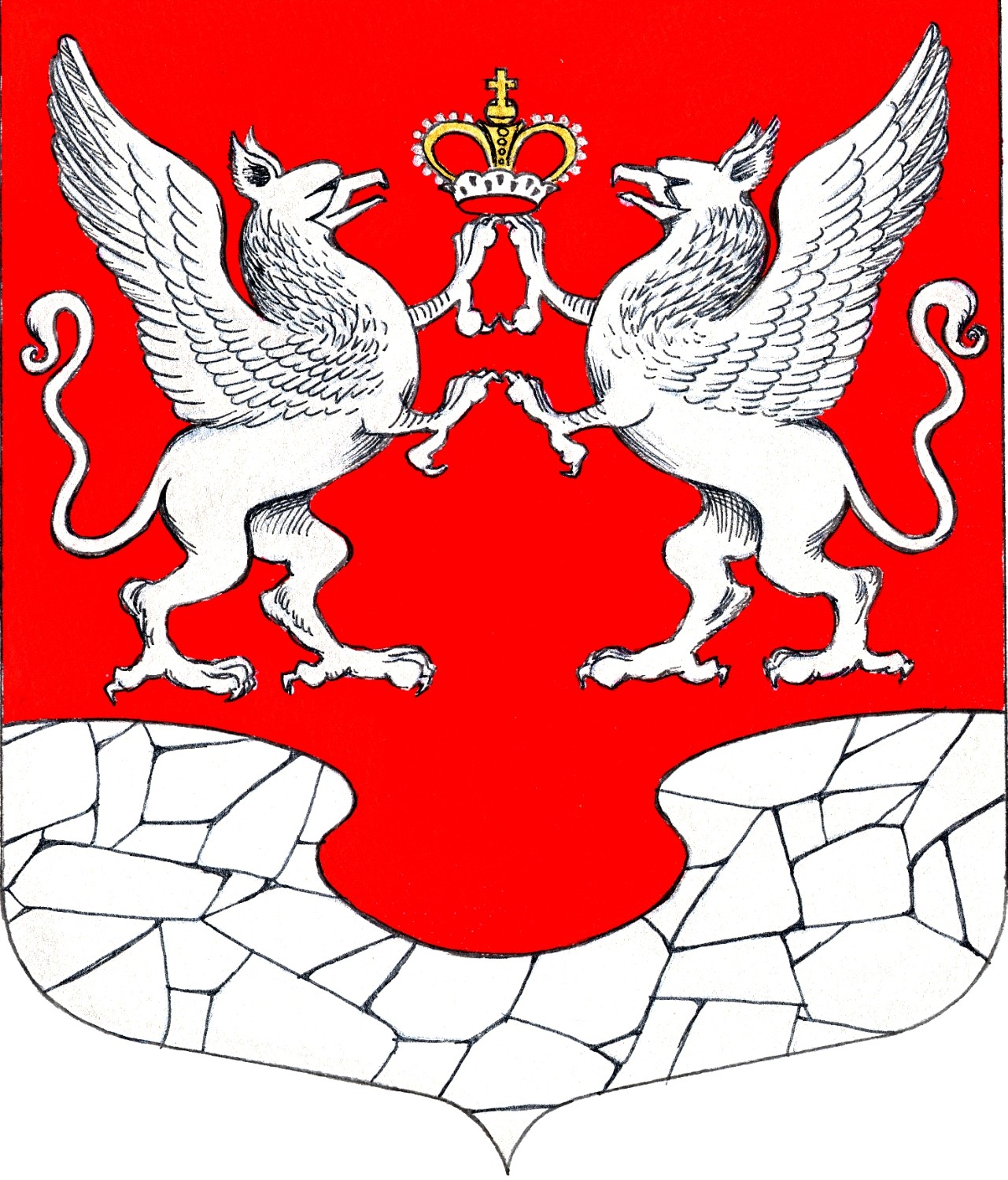         20 декабря         2023 года         № 58Помещения для проведения агитационных публичныхмероприятий  Специальные места для размещения печатных предвыборных агитационных материалов - Зал заседания администрации поселения, п. Елизаветино, ул. Парковая д. 17- МКУК «Елизаветинский СКБК» п. Елизаветино пл. Дружбы д.41 - доска объявлений - д. Шпаньково, ул. А. Рыкунова, д. 1; - доска объявлений - п. Елизаветино, Дылицкое шоссе, д.2а; -доска объявлений - п. Елизаветино, пл. Дружбы, д.37